RISK ASSESSMENT BASICSThis document is to guide you with the basic information that you need to know to complete any risk assessment.All risk assessments will be reviewed by a member of the SU Student Activities TeamWHAT IS A RISK ASSESSMENT?At its most basic level, a risk assessment demonstrates that an organiser has considered the risks associated with their event or activity or a space owner has considered all the risks that may befall anyone entering their space. It should identify hazards, hazardous events and consequences.hazards: things with the potential to cause harmhazardous event: takes place when someone or something interacts with the hazard, allowing it to cause harm. consequence: the likely nature of the most probable harm that could ariseRisk = Consequence x Likelihood.WHY DO WE RISK ASSESS?Once we know what all the risks are, we can put in mitigations to limit either the likelihood of something happening and/or the consequence if something does happen.Risks levels can change for countless reasons and so you consider the reasonable changes that may happen and put in additional mitigations in place.Knowing what the risks are allows us to make decisions on whether something is too dangerous to happen. The most likely outcome the majority of the time, is that by risk assessing, we consider how we can make something happen but if a safe way.Risk estimation and evaluation guideYou can estimate the risk from your hazards using table 1. Guidance on the likely harm consequence of the hazardous event is given in table 2. Find out what you need to do to control the risk using table 3. Table 1:	Risk estimation.Table 2:	Consequences guidance (examples).Table 3:	Risk-based control plan (risk evaluation).AN EXAMPLE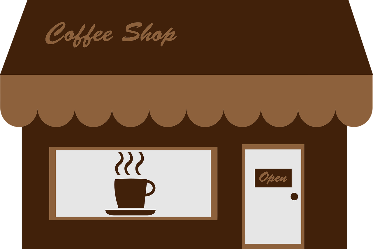 You go to a coffee shop, you walk through the door, order your drink, collect it and go find somewhere to sit down.In theory this seems like a pretty standard thing to do and you would never really think about the risks involved with completing this task but the coffee shop owner would definitely have completely a comprehensive risk assessment.Risk assessment *You complete the yellow sectionsAdd more rows if neededIn this example, a parent may choose to minimise the risk to their child burning themselves by getting them a cold drink instead of a hot drink so the consequence becomes insignificant and therefore the risk remains very low.This example is not a comprehensive risk assessment. There would be other risks associated with opening a coffee shop and so you need to think through all the different types of risks and have a new line for each of them.ConsequenceCatastrophicMediumHighVery HighVery highVery HighConsequenceMajorLowMediumHighHighVery HighConsequenceModerateVery lowLowMediumMediumHighConsequenceMinorVery lowLowLowMediumMediumConsequenceInsignificantVery lowVery lowLowLowLowConsequenceR = LxCVery unlikelyUnlikelyFairly likelyLikelyVery likelyConsequenceR = LxCLikelihood of hazardous eventLikelihood of hazardous eventLikelihood of hazardous eventLikelihood of hazardous eventLikelihood of hazardous eventLikely ConsequenceCatastrophicMediumHighVery HighVery highVery HighLikely ConsequenceMajorLowMediumHighHighVery HighLikely ConsequenceModerateVery lowLowMediumMediumHighLikely ConsequenceMinorVery lowLowLowMediumMediumLikely ConsequenceInsignificantVery lowVery lowLowLowLowLikely ConsequenceVery unlikelyUnlikelyFairly likelyLikelyVery likelyLikely ConsequenceLikelihood of identified event / hazardous event occurringLikelihood of identified event / hazardous event occurringLikelihood of identified event / hazardous event occurringLikelihood of identified event / hazardous event occurringLikelihood of identified event / hazardous event occurringImpact category InsignificantMinorModerateMajorCatastrophic Harm to health No significant harm to healthNuisance and irritation; temporary ill-heath leading to discomfort Stress / distressdermatitis; asthma; work-related upper limb disorders Short term sickness absence Diagnosable mental health condition (e.g. post-traumatic stress)Ill- health leading to permanent minor disability. Partial hearing lost.Long term sickness absence (7 days +)Diagnosable mental health condition significantly affecting day to day lifeSelf harm or harm to others due to mental health conditionAcute fatal diseases; severe life shortening diseases; permanent substantial disability. Ill health retirementSuicide or serious harm to others due to mental ill healthInjury Minor injuries not requiring first aidMinor injuries requiring first aid.Superficial injuries, minor cuts and bruises; eye irritation from dust.Incapacitated or absent from work for less than 7 days.Lacerations; minor burns; sprains Worker incapacitated or absent from work for 7+ days.Lacerations; burns; concussion; serious sprains; minor fractures. Fatal injuries. Permanent substantial disability (life changing). Amputations.Multiple serious injuries; serious burns; loss of sight; Major fractures.Loss of consciousness caused by head injury, inhalation of substance or asphyxia.Risk level Guidance on necessary action and time scale Very low No further action. These risks are considered acceptable. Ensure controls are maintained and reviewed regularly.Low No additional controls required unless they can implemented at very low cost, time and effort. Actions to reduce risks are low priority. Ensure controls are maintained and reviewed regularly or if there is a significant change. Medium Consider whether risks can be lowered, but the costs of additional risk reduction should be taken into account. Where additional risk reduction measures need to be implemented, specify a defined time period for action and keep under review. If risk cannot be lowered below medium (e.g. because consequence is catastrophic), ensure rigorous controls are maintained and reviewed regularly, or where there is a significant change.  High Substantial efforts to reduce the risk.Risk reduction measures to be implemented urgently within a defined time period. It may be necessary to suspend or restrict the activity or put into place short term mitigations. Considerable resources might have to be allocated to additional controls. Maintain existing controls rigorously and keep under regular review until risk reduced.Very high Stop activity and take immediate action. Unacceptable risk and substantial risk control improvements are necessary to reduce the risk. Work should be halted until risk controls are implemented that reduce the risk so it is no longer very high. If it is not possible to reduce the risk, work should remain prohibited.Description of activity / area being assessedServing drinks in my coffee shopServing drinks in my coffee shopLocationCoffee shopManager responsibleSignature & dateAssessed by (name & role)Annie SmithSignature & assessment date 01.09.2021 01.09.2021Hazard (H)hazardous event (HE)consequence (C)Who might be harmedCurrent controlsCurrent riskLxC=RAdditional controls needed to reduce riskResidual riskLxC=RTarget Date Date achievedHot Drink (H)Person trips and spills Hot Drink spilling over someone (HE)The person is burnt (C)Customers, Employees, Contractors, Members of the PublicLocation – We have spaced out our tables and chairs so that there are clear walkways to prevent tripping.

Fairly Likely x Moderate = MediumStaff protocol to clear up any spillages from the floor immediately.Unlikely x moderate = Low01.09.2101.09.21Hot Drink (H)Person leaves the coffee shop and spills hot drink over someoneThe person is burntCustomer, Members of the PublicAll takeaway hot drinks are serves with a lid to minimise tripping All cups have ‘warning, contents hot’ written on them. 01.09.2101.09.21